متوسطة الأخوين جناتي                                الأعداد العشرية                                          وضعية الانطلاقوضعية انطلاقمحمد تلميذ يكره التبذير و الإسراف في حصالته 3 أوراق نقدية من فئة 1000 دينار و 7 قطع نقدية من فئة 100 دينار و 4 قطع نقدية من فئة 10 دينار و 8 قطع من فئة دينار واحد1/ اكتب العبارة العددية التي نجد بها ما عند محمد ( عبارة تحتوي على الضرب و الجمع و أعداد )2/ كم عند محمد3/ ما هو مفكوك العدد 3748لكي يربط محمد كبشا العيد (الأول اشتراه أبوه و الثاني عمه )  اشترى حبلين الأول طوله m 1,7  و الثاني طوله m  4/ أكمل ما يلي =  = 1,7   و   = .......,...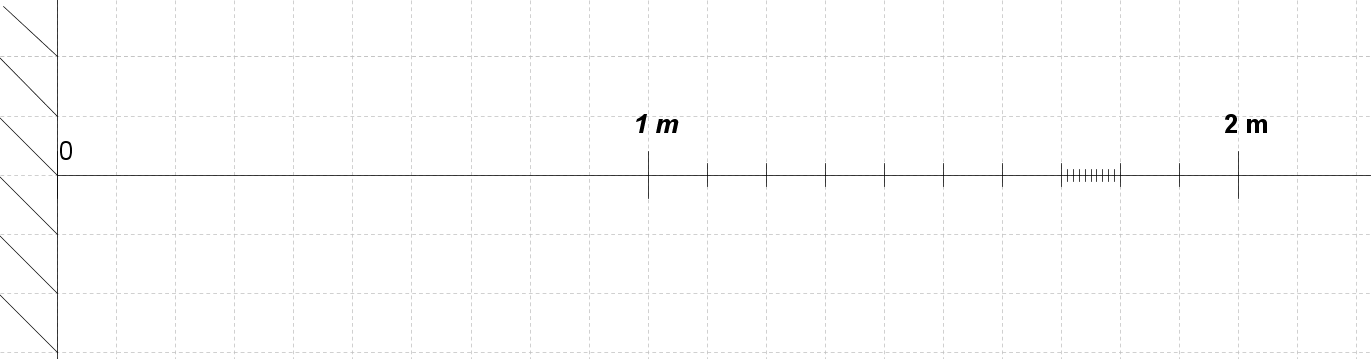 5/ أي الحبلين أطول ؟ لماذا6/ مددنا حبل طوله m 1,77 أمام شريط متري ثم أنشاناتمثيل كما في الشكل ( تمثيل لشريط متري أمامه حبل)هل تمثيلنا صحيح إذا كان خطأ فانشأ التمثيل الصحيح 7/ اشترت خوله أربعة حبال أطول من الحبل الأول و أقل من الحبل الثاني . هل يوجد حبل اشترته مريم طوله m 1,8  لماذا8/ قدم عشرة أعداد يمكن أن تكون هي أطوال حبال التي اشترتها خوله 9/ في المطبخ محمد هذا الشكل   أراد محمد أن يصلح المصباح لأمه لذا اشترى خيط كهربائي ليصل النقطة A بالمصباح B ، لكن التاجر لا يبيع الخيط  بالميليمتر بل بالسنتيمتر فقط ، ما هو أحسن طول يختاره محمد10/ يوجد في غرفة أب محمد نافذة بدون زجاج لها الأبعاد التالية أراد محمد أن يشتري زجاج ليغلق فتحة النافذة ، لكن التاجر لا يبيع الزجاج بالميليمتر بل بالسنتيمتر فقط ، ما هو أحسن طول يختاره محمد (اختيار الأحسن هو اختيار أطول ما يمكن ) 11/ ماذا نسمي القيمتين التي اختارهما محمد( القيمتين موجودتين في سؤال 9 و 10)ملاحظةيقرؤون الوضعية جيدا يطلبون توضيحات ثم يطرحون فرضيات (15 د)يسجلون الفرضيات على الكراس النشاطات (15 د)Belhocine : https://prof27math.weebly.com/                                                             			السنة : السنة الأولى من التعليم المتوسطالمادة : رياضيات الميدان : الأنشطة العدديةالحصة التعلمية : الأعداد الطبيعية و العشريةالكفاءة الخامية المستهدفة : يحل مشكلات متعلقة  الكفاءة الخامية المستهدفة : يحل مشكلات متعلقة  الأهداف التعليميةمفكوك عدد طبيعيانتقال من الكتابة العشرية إلى الكتابة الكسرية والعكسمقارنة عددين عشريينتمثيل عدد عشري علي مستقيم مدرجادراج أعداد عشرية بين عددين عشريينالقيمة المقربة بالنقصان أو الزيادة إلي الوحدةالقيمالتنفير من التبذير و الإسرافبر الوالدينسنة التضحيةاعتزاز باللغة العربية و استعمالها اثناء مناقشة و تبليغالكفاءات العرضيةفهم و تمثيل المعلومات باستخدام الرموز (مفكوك)يستخدم مختلف المصطلحات العلمية ( كتابة كسور)يبرر منطقيا ( سؤال 5)يمثل المعلومات بشكل ( مستقيم المدرج)يختار الأنسب  وفق معيار 